Supplementary Information forA new Mississippian tetrapod from Fife, Scotland, and its environmental context.Timothy R. Smithson1, Michael A. E. Browne2,  Sarah J Davies3, John E. A. Marshall4, David Millward2,  Stig A. Walsh5  and Jennifer A. Clack1.1University Museum of Zoology, Downing Street, Cambridge, CB2 3EJ, UK2British Geological Survey, The Lyell Centre, Research Avenue South, Edinburgh, EH14 4AP, UK3Department of Geology, University of Leicester, Leicester, LE1 7RH, UK4School of Ocean & Earth Science, National Oceanography Centre, University of Southampton, Waterfront Campus, European Way, Southampton, SO14 3ZH, UK5Department of Natural Sciences, National Museums Scotland, Chambers Street, Edinburgh, EH1 1JF, UKPalynology of the new tetrapod locality in Fife Supplementary Table 1 Species recorded from Fife 1Anapiculatisporites baccatus (Hoffmeister, Staplin & Malloy) Ravn 1886Auroraspora solisorta Hoffmeister, Staplin & Malloy, 1955Calamospora breviradiatus Kosanke 1950Cingulizonates bialatus (Waltz) Smith & Butterworth 1967Claytonispora cf. variabilis (Clayton) Playford & Melo 2012Colatisporites decorus (Bharadwaj & Venkatachala) Williams in Neves et al., 1973Convolutispora planimuricata Butterworth & Spinner 1967Convolutispora superficialis Felix & Burbridge 1967Convolutispora vermiformis Hughes & Playford 1961Corbulispora cancellata (Waltz) Bharadwaj & Venkatachala 1962Crassispora aculeata Neville 1968Densosporites intermedius Butterworth & Williams 1958Densosporites pseudoannulatus Butterworth & Williams 1958Densosporites triangularis Kosanke 1950Diatomozonotriletes fragilis Clayton in Neves et al., 1973Dictyotriletes submarginatus Playford 1963Endosporites micromanifestus Hacquebard 1957Felixites playfordii Elsik 1990Grandispora uncata Playford 1971Granulatisporites microgranifer Ibrahim 1933Knoxisporites literatus (Waltz) Playford 1963Knoxisporites stephanephorus Love 1960Knoxisporites triaradiatus Hoffmeister, Staplin and Malloy 1955Leiotriletes sphaerotriangulatus (Loose) Potonié & Kremp 1954Lophozonotriletes muricatus Hibbert & Lacey 1969Lycospora noctuina Butterworth & Williams 1958Lycospora pusilla (Ibrahim) Schopf, Wilson & Bentall 1944Punctatisporites aerarius Butterworth & Williams 1958Pustulatisporites papillosus (Knox) Potonié & Kremp 1955Schulzospora camplyoptera (Waltz) Hoffmeister, Staplin & Malloy) 1955Spelaeotriletes balteatus (Playford) Higgs 1975Spelaeotriletes crustatus Higgs 1975Tricidarisporites dumosus (Staplin) Sullivan & Marshall 1966Vallatisporites ciliaris (Luber) Sullivan 1964Vallatisporites communis Sullivan 1964Velamisporites corporata (Neves & Owens) Ravn 1991Velamisporites minutus (Neves & Ioannides) Ravn 1991Velamisporites polyptychus (Neves & Ioannides) Ravn 1991Velamisporites sp A, (Rugospora sp A of Neves & Ioannides 1974)Velamisporites tesellatus (Staplin) Ravn 1991Verrucosisporites baccatus Staplin 1960Verrucosisporites morulatus (Knox) Smith & Butterworth 1967Waltzispora polita (Hoffmeister, Staplin & Malloy) Smith & Butterworth 1967Waltzispora sagittata Playford 1962Botryococcus braunii Kützing 1849Taxonomic citations can mostly be found in Playford & Melo (2012). 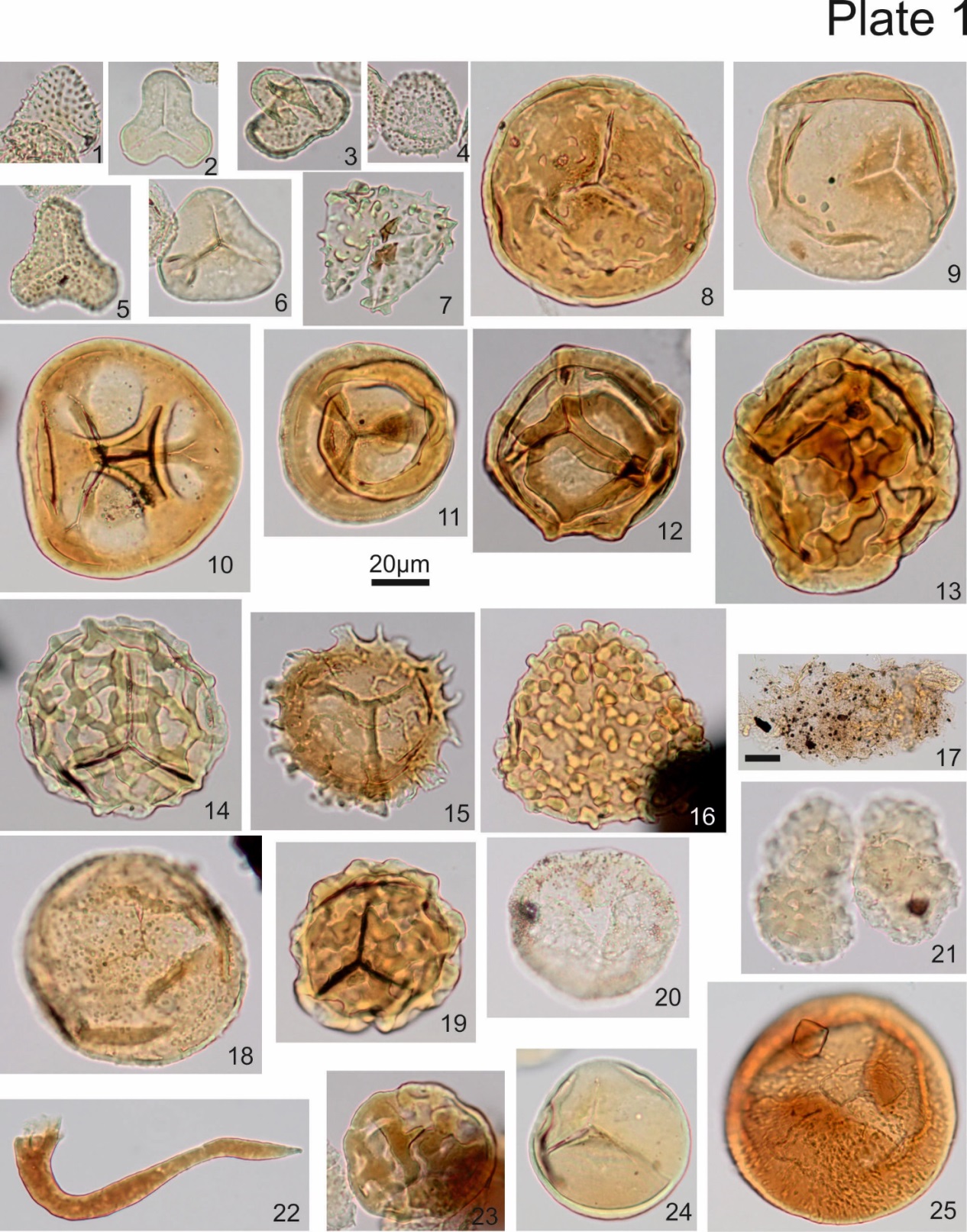 Plate 1. All x500 µm with a common 20 µm scale bar except where shown. All from sample Fife-1, with slide number in brackets, e.g. (5), microscope co-ordinates (Olympus BHS 313 No. 210685) and England Finder co-ordinates, eg., S25/2  are shown.  1. Tricidarisporites dumosus, (6), 126, 10, S25/2 2. Leiotriletes politus, (6), 131, 17.5, K30/4 3. Granulatisporites granifer, (6), 134.7, 12, Q34/2  4. Anapiculatisporites baccatus, (6), 133.9, 12.1, Q33/2  5. Waltzispora planiangulata, (6), 141, 20, G41/3. 6. Leiotriletes sphaerotriangulatus, (6), 114, 7.4, V13/3. 7. Pustulatisporites papillosus, (6), 137.4, 22, E37/4. 8. Convolutispora planimuricata, (1), 135.9, 14, O36/1. 9. Calamospora breviradiatus, (1), 112.2, 4.9, X11/4. 10. Knoxisporites triangulatus, (3), 119.1 20, G18/4. 11. Knoxisporites stephanephorus, (1), 130.5, 13.7, O30/1. 12. Knoxisporites literatus, (4), 125.8, 13.6, O25/4. 13. Convolutispora vermiformis, (3), 124, 10, S23/2. 14. Corbulispora cancellata, (2), 125.1, 14.9, N24/2. 15. Dictyotriletes submarginatus, (3), 134.6, 18.3, J34/4. 16. Verrucosisporites morulatus, (2), 130.5, 24, C30/3. 17. Thin and fluffy AOM, (5), 126, 14.5, N25/4. 18. Verrucosisporites baccatus, (1), 136.4, 3.7, Y36/4. 19.  Lophozonotriletes muricatus, (1), 121, 13.7, O20/2. 20. Colatisporites decorus, (1), 135.9, 21.4, F36/3. 21. Botryococcus braunii, (1), 132.1, 17.6, K32/1. 22. Megaspore spine, (6), 120, 17.7, K19/2. 23. Convolutispora superficialis,(6), 125.5, 11.2, Q25/3. 24. Punctatisporites aerarius, (6), 140.3, 12.2, P40/4. 25. Claytonispora cf. distincta, (3), 113.5, 17.3, K12/4.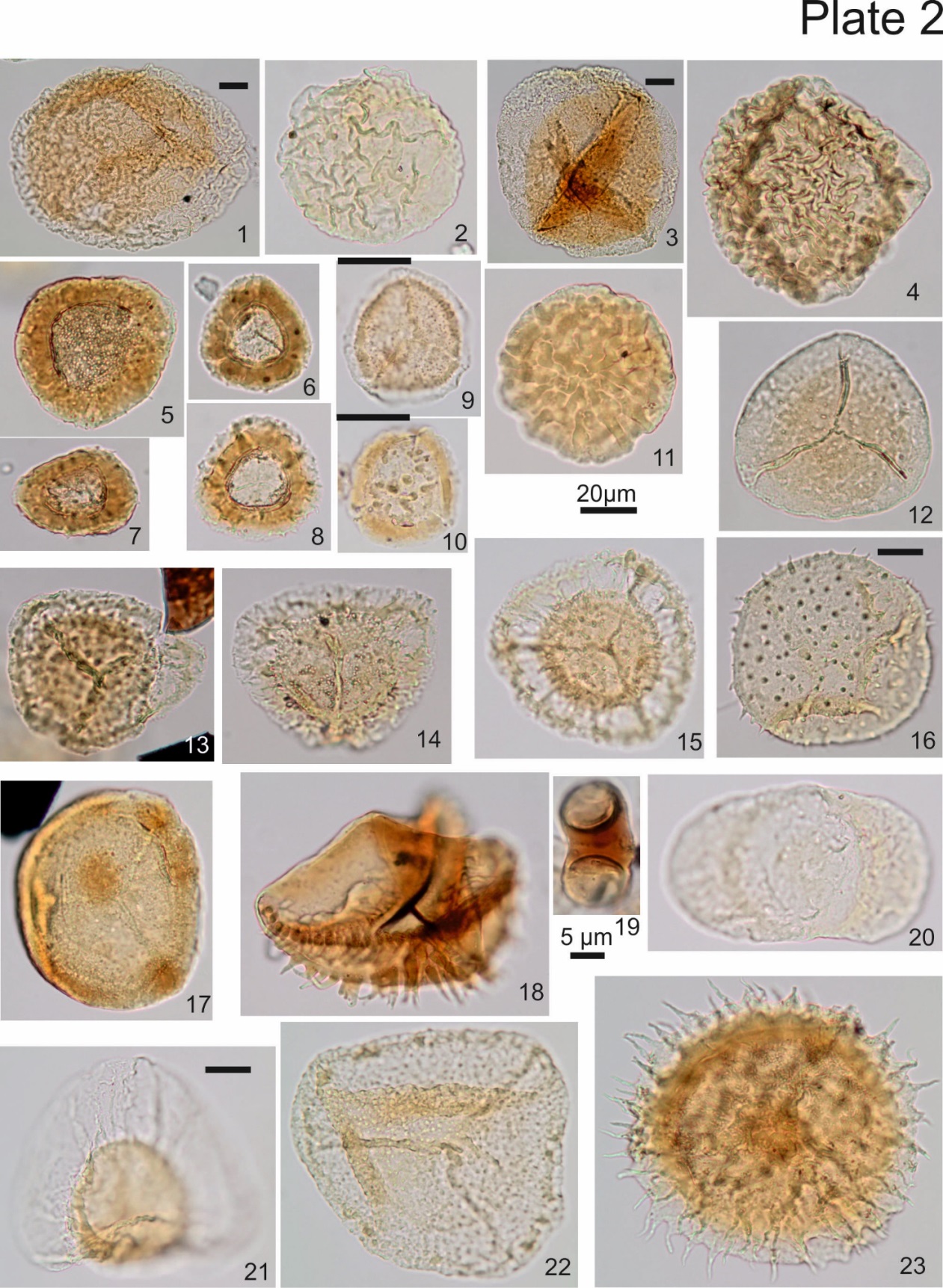 Plate 2. All x500 µm with a common 20 µm scale bar except where shown. All from sample Fife-1, with slide number in brackets, e.g. (5), microscope co-ordinates (Olympus BHS 313 No. 210685) and England Finder co-ordinates are shown. 1. Velamisporites corporatus, (2), 125.2, 21.1, F25/3. 2. Velamisporites tesellatus, (6), 115.3, 19.4, H14/4. 3. Velamisporites sp A, (4), 136.4, 17.4, K36/4. 4. Velamisporites polyptychus, (3), 126.8, 7, V26/2. 5. Densosporites pseudoannulatus, (6), 127.4, 11.3, Q27/3. 6. Densosporites intermedius, (6), 120.4, 12.7, P20/3. Densosporites triangularis, (6), 130.3, 11.8, Q30/1. 8. Cingulizonates bialatus, (6), 113.6, 5.7, W12/4. 9. Lycospora pusilla, (5), 123.5, 5, X23/1. 10. Lycospora noctuina, (5), 137.8, 8.6, T38/3.  11. Velamisporites minutus, (2), 122.3, 16.2, L23/3. 12. Endosporites micromanifestus, (1), 129.9, 9.2, T29/2. 13. Vallatisporites ciliaris, (2), 119.3, 17.9, K18/2. 14. Vallatisporites communis, (4), 126.1, 8.2, U25/2. 15. Vallatisporites galearis, (2), 118.3, 19.5, H17/2. 16. Crassispora aculeata, (2), 123.1, 19.4, H22/4. 17. Spelaeotriletes crustatus, (1), 132.6, 14.6, N32/4. 18. Diatomozonotriletes fragilis, (3), 115.3, 8.3, T14/4. 19. Felixites playfordii, (5), 130.6, 14.7, N30/2. 20. Schulzospora camplyoptera, (1), 134.4, 13.1, O34/1. 21. Auroraspora solisorta, (3), 127.1, 16, M26/2. 22. Spelaeotriletes balteatus, (1), 137, 16, M37/1.  23. Grandispora uncata, (1), 131.8, 11.1, R31/2.